	   Sunday, April 8, 2012	   Monday, April 9, 2012	   Tuesday, April 10, 2012	   Wednesday, April 11, 2012	   Thursday, April 12, 2012	   Friday, April 13, 2012	   Saturday, April 14, 20126:00AMHome Shopping  Shopping program.G6:30AMRoute 66: Fly Away Home - Part 2  The doomed pilot saves the business by taking on a dangerous assignment. Starring MARTIN MILNER and GEORGE MAHARIS.PG7:30AMNaked City: Explosive Heart  After nearly being beaten to death, a battered wife informs the police that her husband has planted a bomb on her father's yacht. Starring HARRY BELLAVER, JOHN MCINTIRE, JAMES FRANCISCUS, SUZANNE STORRS and BARBARA LORD.PG (V)8:00AMWelcome Back Kotter: And Baby Makes Four - Part 2 (R)  Panic-stricken Gabe awaits for Julie to give birth, with the support of his Sweathogs. Starring GABRIEL KAPLAN, MARCIA STRASSMAN, JOHN SYLVESTER WHITE, JOHN TRAVOLTA and ROBERT HEGYES.PG8:30AMHome Shopping  Shopping program.G9:00AMHome Shopping  Shopping program.G9:30AMHome and Away Catch-Up (HAW6-631 - HAW6-635) 'CC' (R)      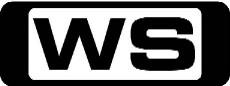 Missed Home and Away this week? Catch up on 7TWO!PG (A)11:50AM7TWO Classic Movie: The Guns of Fort Petticoat (R) (1957)  A Civil War Army Lieutenant assembles women whose men are at war and trains them to protect themselves against Indian attacks. Starring AUDIE MURPHY, KATHRYN GRANT, HOPER EMERSON and JEFF DONNELL.PG (V)1:30PM7TWO Classic Movie: Godspell (R) (1973)  An adaption of the musical, in a modern- day song-and-dance recreation of the Gospel of St. Matthew. Starring VICTOR GARBER, KATIE HANLEY and DAVID HASKELL.G3:40PM7TWO Classic Movie: Yentl (R) (1993)    BARBARA STREISAND directs and stars in this dramatic story of a young woman in turn-of-the-century Poland, who yearns for the freedom to study the Talmud, a privilege reserved for men. Starring MANDY PATINKIN, AMY IRVING, NEHEMIAH PERSOFF, STEVEN HILL and ALLAN CORDUNER.PG (S)6:30PMBest of Better Homes and Gardens (R) 'CC'   **FINAL**We take you on an exclusive tour of the castle from hot new British drama 'Downton Abbey'. Fast Ed's cooks up a Winter Pork roast and Karen makes the perfect Winter dessert- apple and blueberry pie.G 7:30PMThe Food Truck: Mexican    Chef Michael Van De Elzen attempts to create healthy, delicious Mexican cuisine to sell from his mobile kitchen at a music concert at Auckland Zoo.PG8:00PMNorth    Marcus travels across to Coramandel, climbs The Pinnacles and aims to get to Whangamata in time for New Year’s Eve. Hosted by MARCUS LUSH.PG8:30PMEscape To The Country: North Devon (R)    Denise Nurse helps a couple from Surry look for an idyllic country property in Devon.G9:30PM60 Minute Makeover (R)    Claire Sweeney hosts a DIY challenge, where Richard Randall's team have one hour to transform four rooms.PG10:30PMHomes Under The Hammer    Martin and Lucy visit a property in Derby in need of a new layout, a Berkshire bungalow which is perfect if you're peckish for a property, and a fire damaged Cornish semi.G11:45PMThe World At War: Remember (R)  **FINAL**For many, World War II remains the most significant experience of their lives. But many millions died. Narrated by SIR LAWRENCE OLIVIER.PG1:00AM7TWO Late Movie: Yentl (R) (1993)    BARBARA STREISAND directs and stars in a dramatic story of a young woman in turn-of-the-century Poland, who yearns for the freedom to study the Talmud, a privilege reserved for men. Starring MANDY PATINKIN, AMY IRVING, NEHEMIAH PERSOFF, STEVEN HILL and ALLAN CORDUNER.PG (S)3:40AM7TWO Late Movie: 5th Ave Girl (R) (B&W) (1939)    A comedy about a man who persuades a young girl to masquerade as his lady friend to try to win back the affections of his family. Starring GINGER ROGERS, JAMES ELLISON, WALTER CONNOLLY, VERREE TEASDALE and JAMES ELLISON.G5:30AMHome Shopping  Home ShoppingG6:00AMHome Shopping  Shopping program.G6:30AMTotal Girl - Wizards Of Waverly Place (R) ‘CC’  Alex is commissioned to paint the school mural. In an attempt to please everyone, she uses magic. Starring SELENA GOMEZ, DAVID HENRIE, JAKE T AUSTIN, JENNIFER STONE and MARIA CANALS.G7:00AMTotal Girl - Wizards Of Waverly Place (R) ‘CC’  Alex tries to outdo Justin by giving their dad a Merlin's hat with unlimited wishes for his birthday. Starring SELENA GOMEZ, DAVID HENRIE, JAKE T AUSTIN, JENNIFER STONE and MARIA CANALS.G7:30AMTotal Girl - Hannah Montana (R) 'CC'  When Mamaw comes to visit in her old car, Miley, Jackson and Robbie decide it is time to get her a new one. Starring MILEY CYRUS, EMILY OSMENT, JASON EARLES, MITCHEL MUSSO and BILLY RAY CYRUS.G8:00AMTotal Girl - Hannah Montana (R) 'CC'  Oliver becomes an overnight sensation after performing on a TV talent show, but the success goes to his head. Starring MILEY CYRUS, EMILY OSMENT, JASON EARLES, MITCHEL MUSSO and BILLY RAY CYRUS.G8:30AMTotal Girl - The Fairies (R) 'CC'    An enchanting, magical fantasy comes to life as the Fairies explore Fairyland through play and adventure.G9:00AMHome And Away-The Early Years (R) 'CC'  Karen becomes physically ill at the thought of being discovered as Steven's secret admirer.  Carly fears Bobby may be leading on an admirer. Starring SHARYN HODGSON, ADAM WILLITS, KATE RITCHIE, NICOLLE DICKSON and JUDY NUNN.G9:30AMSons And Daughters (R) 'CC'  The relationship between Charlie and her children looks set for disaster.G10:00AMCoronation Street    The story of everyday life in a small, tightly knit community in England.PG10:30AMShortland Street    A fast-paced medical drama that centres around the lives and loves of the staff and their patients.PG11:00AMThe Martha Stewart Show: Eva Longoria    Recipes for a Mexican meal with actor and cookbook author Eva Longoria, and caring for older dogs with veterinarian Nicholas Dodman.G12:00PMHart To Hart: The Dog Who Knew Too Much (R)  The Harts are stalked by industrial spies after they are entrusted with a dog that is carrying a valuable biogenetic formula. Starring ROBERT WAGNER, STEFANIE POWERS and LIONEL STANDER.PG1:00PMNight Court: Branded, Part 1 (R)  A lawyer uses Dan to carry out an illegal scheme, but when Dan tries to have the lawyer disbarred the investigation is against him. Starring HARRY ANDERSON, MARKIE POST, JOHN LARROQUETTE, RICHARD MOLL and CHARLES ROBINSON.PG1:30PMTwo's Company: The Bait (R)  An outspoken U.S. writer hires a pompous English butler. Starring ELAINE STRITCH and DONALD SINDEN.G2:00PM7TWO Mid Arvo Movie: The Black Stallion Returns (R) (1983)  In the sequel to 'The Black Stallion', the young Alec Ramsay chases the kidnappers of his beloved horse to the deserts of North Africa. Starring KELLY RENO, VINCENT SPANO, TERI GARR, WOODY STRADE and FERDINAND MAYNE.PG (V)4:00PMDoctor At Sea: Oh, I Do Like To Be Beside The Seasick (R)  Duncan and Dick spend their first day at sea seasick and Duncan threatens to turn the captain's cocktail party into a disaster. Starring ROBIN NEDWELL, GEOFFREY DAVIS, ERNEST CLARK, ROBIN NEDWELL and GEOFFREY DAVIES.PG4:30PMMurphy Brown: A Rat's Tale (R) 'CC'  Murphy is at the centre of an animal rights controversy when she goes after an elusive rat in the office. Starring CANDICE BERGEN, PAT CORLEY, FAITH FORD, CHARLES KIMBROUGH and ROBERT PASTORELLI.PG5:00PMMad About You: The Test (R) 'CC'  Paul and Jamie test their marriage while waiting for a bus. Starring HELEN HUNT, PAUL REISER, LEILA KENZLE, JOHN PANKOW and ANN RAMSEY.PG5:30PMWho's The Boss?: Frankie And Tony Are Lovers (R) 'CC'  Angela must bid against Frankie in a charity auction, whose interest in Tony goes far beyond his house-keeping skills. Starring TONY DANZA, JUDITH LIGHT, KATHERINE HELMOND, ALYSSA MILANO and DANNY PINTAURO.PG6:00PMAnimal Academy    Spend the day with a Penguin Ranger, Deborah performs a C-Section & births nine corgi pups. Jeremy discovers a Sperm Whale, a pod of Orca and a Humpback Whale.G6:30PMBargain Hunt: Scotland 14    Two teams challenge each other scouring an antiques fair for items to sell at auction. Which team will make the largest profit?G7:30PMHeartbeat: Buried Secrets (R) 'CC'    The police investigate a suspected murder when an ex-army recluse and archaeological enthusiast living on the Ashfordly Estate, is found dead at his home. Starring PETER BENSON, DEREK FOWLDS, GEOFFREY HUGHES, MARK JORDON and DAVID LONSDALE.PG8:30PMHamish Macbeth: Isobel Pulls It Off 'CC'  Feeling dejected at her apparent rejection by Hamish, Isobel revamps her image and goes for a big scoop for the paper with the dashing Gary Ross. Starring ROBERT CARLYLE, RALPH RIACH, SHIRLEY HENDERSON, BARBARA RAFFERTY and VALERIE GOGAN.PG9:30PMDangerfield: Dem Bones 'CC'  The identity of a human skeleton uncovered by an uprooted tree tests the expertise of Dr Paul Dangerfield and forensic support office Terri Morgan. Starring NIGEL LE VAILLANT, AMANDA REDMAN, SEAN MAGUIRE, LISA FAULKNER and NADIM SAWALHA.M10:40PMMen Behaving Badly: Troublesome 12-Inch (R) 'CC'  When Gary discovers that one of Dorothy’s records is rare, he sells it to Tony at his record store. However, when Dorothy begins to question her record’s whereabouts, Gary quickly creates a web of lies to cover up the truth. Starring MARTIN CLUNES, NEIL MORRISEY, CAROLINE QUENTIN, LESLIE ASH and IAN LINDSAY.PG11:20PMSix Feet Under: Dancing For Me (R) 'CC'    Nate hangs out with his high school friends, Brenda refuses Margaret's help and David and Kieth's baby dream becomes a nightmare. Starring PETER KRAUSE, MICHAEL C HALL, FRANCES CONROY, LAUREN AMBROSE and RACHEL GRIFFITHS.M12:20AMMad About You: The Test (R) 'CC'  Paul and Jamie test their marriage while waiting for a bus. Starring HELEN HUNT, PAUL REISER, LEILA KENZLE, JOHN PANKOW and ANN RAMSEY.PG1:00AMWho's The Boss?: Frankie And Tony Are Lovers (R) 'CC'  Angela must bid against Frankie in a charity auction, whose interest in Tony goes far beyond his house-keeping skills. Starring TONY DANZA, JUDITH LIGHT, KATHERINE HELMOND, ALYSSA MILANO and DANNY PINTAURO.PG1:30AM7TWO Late Movie: The Black Stallion Returns (R) (1983)  In this sequel to 'The Black Stallion', the young Alec Ramsay chases the kidnappers of his beloved horse to the deserts of North Africa. Starring KELLY RENO, VINCENT SPANO, TERI GARR, WOODY STRADE and FERDINAND MAYNE.PG (V)3:30AMHart To Hart: The Dog Who Knew Too Much (R)  The Harts are stalked by industrial spies after they are entrusted with a dog that is carrying a valuable biogenetic formula. Starring ROBERT WAGNER, STEFANIE POWERS and LIONEL STANDER.PG4:30AMShortland Street    (R) A fast-paced medical drama that centres around the lives and loves of the staff and their patients.PG5:00AMCoronation Street    (R)  The story of everyday life in a small, tightly knit community in England.PG5:30AMHome Shopping  Home ShoppingG6:00AMHome Shopping  Shopping program.G6:30AMTotal Girl - Wizards Of Waverly Place (R) ‘CC’  In a special 'Wizards of Waverly Place,' and 'The Suite Life on Deck' crossover, Justin is excited when he wins an essay contest. Starring SELENA GOMEZ, DAVID HENRIE, JAKE T AUSTIN, JENNIFER STONE and MARIA CANALS.G7:00AMTotal Girl - Wizards Of Waverly Place (R) ‘CC’  Justin falls for a vampire who is also the daughter of the competing neighbourhood sandwich shop owners. Starring SELENA GOMEZ, DAVID HENRIE, JAKE T AUSTIN, JENNIFER STONE and MARIA CANALS.G7:30AMTotal Girl - Hannah Montana (R) 'CC'  Miley tries to return home from a Hannah concert to celebrate Lilly's birthday, but things don't go to plan. Starring MILEY CYRUS, EMILY OSMENT, JASON EARLES, MITCHEL MUSSO and BILLY RAY CYRUS.G8:00AMTotal Girl - Hannah Montana (R) 'CC'  Hannah assumes that she will find voiceover work easy, and Jackson is tired of Robbie treating him like a child. Starring MILEY CYRUS, EMILY OSMENT, JASON EARLES, MITCHEL MUSSO and BILLY RAY CYRUS.G8:30AMTotal Girl - The Fairies (R) 'CC'    An enchanting, magical fantasy comes to life as the Fairies explore Fairyland through play and adventure.G9:00AMHome And Away-The Early Years (R) 'CC'  Steven discovers the identity of his anonymous admirer.  Alf's cousin Jennifer arrives in town under mysterious circumstances. Starring SHARYN HODGSON, ADAM WILLITS, KATE RITCHIE, NICOLLE DICKSON and JUDY NUNN.G9:30AMSons And Daughters (R) 'CC'  Samantha nears the end of her search, but must prepare herself for a shock.G10:00AMCoronation Street    The story of everyday life in a small, tightly knit community in England.PG10:30AMShortland Street    A fast-paced medical drama that centres around the lives and loves of the staff and their patients.PG11:00AMThe Martha Stewart Show: Angel Food Cake    A recipe for chocolate angel-food cake with Nell Newman and hydroponic-gardening tips with agricultural researcher Dr Gene Giacomelli.G12:00PMHart To Hart: Silent Dance (R)  A young figure skater's dreams of Olympic gold will be shattered unless the Harts help her out. Starring ROBERT WAGNER, STEFANIE POWERS and LIONEL STANDER.PG1:00PMNight Court: Branded, Part 2 (R)  While awaiting the outcome of his disbarment hearing, Dan attempts to work as a waiter at a fashionable French restaurant. Starring HARRY ANDERSON, MARKIE POST, JOHN LARROQUETTE, RICHARD MOLL and CHARLES ROBINSON.PG1:30PMTwo's Company: The Housekeeping (R)  Robert insists Dorothy increase his housekeeping allowance. Starring ELAINE STRITCH and DONALD SINDEN.G2:00PM7TWO Mid Arvo Movie: Abandon Ship! (R) (1957)  Survivors from a sunken ship crowd into a small boat. In order to survive they will have to exercise survival of the fittest. Starring STEPHAN BOYD, TYRONE POWER, MAI ZETTERLING and LLOYD NOLAN.PG (A,V)4:00PMDoctor At Sea: A Healthy Ship Is A Happy Ship (R)  Dick grants sick leave to anyone who can pay for the privilege. Starring ROBIN NEDWELL, GEOFFREY DAVIS and ERNEST CLARK.PG4:30PMMurphy Brown: It's Miller Time (R) 'CC'  Murphy causes chaos when she takes over the show. Another man challenges Miles for Corky's affections. Starring CANDICE BERGEN, PAT CORLEY, FAITH FORD, CHARLES KIMBROUGH and ROBERT PASTORELLI.PG5:00PMMad About You: The Good, The Bad, And The Not-So Appealing (R) 'CC'  Jamie decides to forge a closer relationship with her mother-in-law by telling her they are trying to have a baby. Starring HELEN HUNT, PAUL REISER, LEILA KENZLE, JOHN PANKOW and ANN RAMSEY.PG5:30PMWho's The Boss?: Big Girl On Campus (R) 'CC'  When Samantha fails to tell her Dad about a date with a college guy, Tony goes on a rampage to track down the guy. Starring TONY DANZA, JUDITH LIGHT, KATHERINE HELMOND, ALYSSA MILANO and DANNY PINTAURO.PG6:00PMAnimal Academy    Take a look at micro chipping with an Animal Control Officer. Dive into Alois Wolloman's underwater world of tropical fish & Vet Deborah diagnoses an ear infection.G6:30PMBargain Hunt: London 24    Two teams challenge each other scouring an antiques fair for items to sell at auction. Which team will make the largest profit?G7:30PMThe Vicar Of Dibley: Winter (R) 'CC'  The parishioners of Dibley get busy planning their Christmas nativity play while Geraldine decides on the cast for the performance. Starring DAWN FRENCH, GARY WALDHORN, EMMA CHAMBERS, JAMES FLEET and ROGER LLOYD-PETER.PG (S,L)8:30PMFather Ted: The Old Grey Whistle Theft (R) 'CC'  The arrival of rebellious young priest Father Damien Lennon coincides with the theft of the whistle owned by the picnic area supervisor. Starring DERMOT MORGAN, ARDAL O'HANLON, FRANK KELLY, PAULINE MCLYNN and JOE ROONEY.PG (L)9:00PM60 Minute Makeover: Frinton-On-Sea    Terri Dwyer, designer Julia Kendell and the team are in Frinton-on-Sea in Essex helping Paul surprise his wife Angela. Can the team work their magic and help this family in only sixty minutes?G10:00PMHomes Under The Hammer    Martin and Lucy visit a former church in Wiltshire, some flats in Hertfordshire with some great living space and a plot of land with planning approval in Cornwall.G11:15PMHouse Doctor: Bletchley    Lisa and Paul have recently moved into a three bedroom house in Bletchley, and with them had come the contents of two houses. Ann is on site to help them sort out their differences.G12:15AMSix Feet Under: Hold My Hand (R) 'CC'    Claire is seduced by Billy's lust for life. George has visions of an early trauma. Brenda feels at home with her new supervisor. Starring PETER KRAUSE, MICHAEL C HALL, FRANCES CONROY, LAUREN AMBROSE and RACHEL GRIFFITHS.M1:15AMMad About You: The Good, The Bad, And The Not-So Appealing (R) 'CC'  Jamie decides to forge a closer relationship with her mother-in-law by telling her they are trying to have a baby. Starring HELEN HUNT, PAUL REISER, LEILA KENZLE, JOHN PANKOW and ANN RAMSEY.PG1:45AMWho's The Boss?: Big Girl On Campus (R) 'CC'  When Samantha fails to tell her Dad about a date with a college guy, Tony goes on a rampage to track down the guy. Starring TONY DANZA, JUDITH LIGHT, KATHERINE HELMOND, ALYSSA MILANO and DANNY PINTAURO.PG2:30AMThe Martha Stewart Show: Angel Food Cake    (R)A recipe for chocolate angel-food cake with Nell Newman and hydroponic-gardening tips with agricultural researcher Dr Gene Giacomelli.G3:30AMHart To Hart: Silent Dance (R)  A young figure skater's dreams of Olympic gold will be shattered unless the Harts help her out. Starring ROBERT WAGNER, STEFANIE POWERS and LIONEL STANDER.PG4:30AMShortland Street    (R)  A fast-paced medical drama that centres around the lives and loves of the staff and their patients.PG5:00AMCoronation Street    (R)  The story of everyday life in a small, tightly knit community in England.PG5:30AMHome Shopping  Home ShoppingG6:00AMHome Shopping  Shopping program.G6:30AMTotal Girl - Wizards Of Waverly Place (R) ‘CC’  Justin's new vampire girlfriend Juliet gets the Russo's to change their lifestyle by adding healthy foods and exercise. Starring SELENA GOMEZ, DAVID HENRIE, JAKE T AUSTIN, JENNIFER STONE and MARIA CANALS.G7:00AMTotal Girl - Wizards Of Waverly Place (R) ‘CC’  After Dean moves away, Alex continues to date him by using magic to enter his dreams. Starring SELENA GOMEZ, DAVID HENRIE, JAKE T AUSTIN, JENNIFER STONE and MARIA CANALS.G7:30AMTotal Girl - Hannah Montana (R) 'CC'  Lilly leans on Miley for support when the obsession for perfection causes Lilly to lose her first job. Starring MILEY CYRUS, EMILY OSMENT, JASON EARLES, MITCHEL MUSSO and BILLY RAY CYRUS.G8:00AMTotal Girl - Hannah Montana (R) 'CC'  Miley offers to share her own room with Lilly when Lilly's mother gets a job in another state. Starring MILEY CYRUS, EMILY OSMENT, JASON EARLES, MITCHEL MUSSO and BILLY RAY CYRUS.G8:30AMTotal Girl - The Fairies (R) 'CC'    An enchanting, magical fantasy comes to life as the Fairies explore Fairyland through play and adventure.G9:00AMHome And Away-The Early Years (R) 'CC'  Jennifer reveals the reason for her sudden arrival in Summer Bay.  Blake and Sophie address an awkward issue. Starring SHARYN HODGSON, ADAM WILLITS, KATE RITCHIE, NICOLLE DICKSON and JUDY NUNN.G9:30AMSons And Daughters (R) 'CC'  Samantha finally confronts the man she fears and loathes ...Lloyd Donovan.G10:00AMCoronation Street    The story of everyday life in a small, tightly knit community in England.PG10:30AMShortland Street    A fast-paced medical drama that centres around the lives and loves of the staff and their patients.PG11:00AMThe Martha Stewart Show: Science Kits For Kids    An egg-geodes project with crafter Jim Noonan and classic children's books with Random House president Chip Gibson.G12:00PMHart To Hart: Death Dig (R)  While vacationing on the exotic island of Rhodes, the Harts become ensnared in a scheme for the smuggling of ancient Greek artefacts. Starring ROBERT WAGNER, STEFANIE POWERS and LIONEL STANDER.PG1:00PMNight Court: Passion Plundered (R)  A reporter does a story on the night court and Harry and Dan compete for her attention, until Christine reveals a secret about her. Starring HARRY ANDERSON, MARKIE POST, JOHN LARROQUETTE, RICHARD MOLL and CHARLES ROBINSON.PG1:30PMTwo's Company: The Patient (R)  Dorothy ignores Robert's advice about electricians. Starring ELAINE STRITCH and DONALD SINDEN.G2:00PM7TWO Mid Arvo Movie: Living Free (R) (1972)  Games keepers who raised a lion in their home have to deal with her mischievous cubs. Starring NIGEL DAVENPORT, SUSAN HAMPSHIRE, GEOFFREY KEEN, EDWARD JUDD and SHANE DE LOUVRE.G4:00PMDoctor At Sea: The Senior Officer's Perks (R)  Duncan and Dick compete for the attentions of a stunning blonde passenger but both are defeated by the unlikeliest rival. Starring ROBIN NEDWELL, GEOFFREY DAVIS and ERNEST CLARK.PG4:30PMMurphy Brown: McGovern: Unclothed (R) 'CC'  When McGovern appears naked on a magazine cover, Murphy tries to get her fired. Starring CANDICE BERGEN, PAT CORLEY, FAITH FORD, CHARLES KIMBROUGH and ROBERT PASTORELLI.PG5:00PMMad About You: I Don't See It (R) 'CC'  The man who might be Jamie's new boss is someone Paul stole a girl from in the past and he's afraid it will affect Jamie's chances. Starring HELEN HUNT, PAUL REISER, LEILA KENZLE, JOHN PANKOW and ANN RAMSEY.PG5:30PMWho's The Boss?: There Goes The Bride (R) 'CC'  Angela and Tony fix up her shy cousin with his best buddy, but no one knows what to do when the unlikely pair decides to get married. Starring TONY DANZA, JUDITH LIGHT, KATHERINE HELMOND, ALYSSA MILANO and DANNY PINTAURO.PG6:00PMAnimal Academy    Meet Michael Beaumont who researches possums. Visit a Bichon Frise breeder, vet Deborah amputates a kitten's leg to give it a better quality of life & Jeremy goes fly fishing.G6:30PMBargain Hunt: Devon 6    Two teams challenge each other scouring an antiques fair for items to sell at auction. Which team will make the largest profit?G7:30PMHeartbeat: Stormy Weather (R) 'CC'    In the aftermath of a terrible storm, Merton discovers the motivations behind an adulterous couple planning to flee Aidensfield are far more complicated than they first appear. Starring PETER BENSON, DEREK FOWLDS, GEOFFREY HUGHES, MARK JORDON and DAVID LONSDALE.PG8:30PMHetty Wainthropp Investigates: Mind Over Muscle 'CC'  Hetty sends Geoffrey undercover when it comes to light that the owner of a local gym and fitness centre may be supplying people with dangerous anabolic steroids. Starring PATRICIA ROUTLEDGE, DEREK BENFIELD, DOMINIC MONAGHAN, SUZANNE MADDOCK and WAYNE FOSKETT.PG9:40PMLife Begins (R) 'CC'    Maggie and her family brace for the worse when her daughter, Becca, is rushed to hospital in a critical condition. Starring CAROLINE QUENTIN, ANNE REID, FRANK FINLAY, CLAIRE SKINNER and ALEXANDER ARMSTRONG.PG (D)10:40PMMen Behaving Badly: Going Nowhere (R) 'CC'  Gary and Deborah get stuck in a lift and Gary hopes nobody rescues them. Starring MARTIN CLUNES, NEIL MORRISEY, CAROLINE QUENTIN and LESLIE ASH.PG11:10PMThe Bill: Riot City (R) 'CC'    Insp Weston leads her team on a public order training exercise, where Smith and Stone clash over recent events. Heaton reveals that he is leaving Sun Hill to lead a specialist unit. Starring JOY BROOK, SIMON ROUSE, JEFF STEWART, TONY O' CALLAGHAN and GREGORY DONALDSON.M12:00AMThe Sweeney: The Queen's Pawn (R)  Detective Inspector Regan breaks up a close band of three top crooks and gets one of them to turn the Queen's evidence against the others. Starring DENNIS WATERMAN, JOHN THAW, TONY SELBY, JULIAN GLOVER and JUDY MONAHAN.M1:00AMMad About You: I Don't See It (R) 'CC'  The man who might be Jamie's new boss is someone Paul stole a girl from in the past and he's afraid it will affect Jamie's chances. Starring HELEN HUNT, PAUL REISER, LEILA KENZLE, JOHN PANKOW and ANN RAMSEY.PG1:30AMWho's The Boss?: There Goes The Bride (R) 'CC'  Angela and Tony fix up her shy cousin with his best buddy, but no one knows what to do when the unlikely pair decides to get married. Starring TONY DANZA,  ALYSSA MILANO and DANNY PINTAURO.PG2:00AMHome Shopping  Shopping program.G3:30AMStag: Who's Your Daddy Kenny  Kenny is ready to take on fatherhood and a lifetime of commitment with his fiancée Jessica. Will Kenny succumb to temptation?M4:00AMANZAC: Anzac: Bardia - The First Battle (R) (B&W)  Introduced by the late World War II pilot, Bud Tingwell, ANZAC provides us with more than just a record of Australia's role in war. Follow the realities of war for Australian and New Zealand forces as they face life and death combat on the front line. Narrated by RON HADDRICK.G4:30AMShortland Street    (R)  A fast-paced medical drama that centres around the lives and loves of the staff and their patients.PG5:00AMCoronation Street    (R)  The story of everyday life in a small, tightly knit community in England.PG5:30AMHome Shopping  Home ShoppingG6:00AMHome Shopping  Shopping program.G6:30AMTotal Girl - Wizards Of Waverly Place (R) ‘CC’  Justin convinces Juliet that their prom date will be the most memorable ever. Meanwhile Alex opts to plan a zombie themed anti-prom. Starring SELENA GOMEZ, DAVID HENRIE, JAKE T AUSTIN, JENNIFER STONE and MARIA CANALS.G7:00AMTotal Girl - Wizards Of Waverly Place (R) ‘CC’  Jerry and his siblings, decide to retake the Wizards test that, in their teen years, determined who got to keep their powers. Starring SELENA GOMEZ, DAVID HENRIE, JAKE T AUSTIN, JENNIFER STONE and MARIA CANALS.G7:30AMTotal Girl - Hannah Montana (R) 'CC'  Miley starts to miss her old life in Tennessee, while Oliver gets an offer to go on a concert tour. Starring MILEY CYRUS, EMILY OSMENT, JASON EARLES, MITCHEL MUSSO and BILLY RAY CYRUS.G8:00AMTotal Girl - Hannah Montana (R) 'CC'  Oliver contemplates quitting the tour so that he can spend time with Lilly before she leaves. Starring MILEY CYRUS, EMILY OSMENT, JASON EARLES, MITCHEL MUSSO and BILLY RAY CYRUS.G8:30AMTotal Girl - The Fairies (R) 'CC'    An enchanting, magical fantasy comes to life as the Fairies explore Fairyland through play and adventure.G9:00AMHome And Away-The Early Years (R) 'CC'  Geoff's mother warns Bobby to stay away from her son.  Adam and Marilyn reach the point of no return. Starring SHARYN HODGSON, ADAM WILLITS, KATE RITCHIE, NICOLLE DICKSON and JUDY NUNN.G9:30AMSons And Daughters (R) 'CC'  Events reach flash point at Woombai.G10:00AMCoronation Street    The story of everyday life in a small, tightly knit community in England.PG10:30AMShortland Street    A fast-paced medical drama that centres around the lives and loves of the staff and their patients.PG (V)11:00AMThe Martha Stewart Show: Engagement Chicken    A roast-chicken recipe with Glamour magazine editor Cindi Leive, author of '100 Recipes Every Woman Should Know' and home aquariums with designer Justin Muir.G12:00PMHart To Hart: The Shooting (R)  Jennifer takes on a glamorous modelling assignment, not knowing that the camera is rigged with an explosive device. Starring ROBERT WAGNER, STEFANIE POWERS and LIONEL STANDER.PG1:00PMNight Court: Amour Or Less (R)  When Christine's new boyfriend Tony Guiliano takes her out for a romantic evening, they end up on the roof of the courthouse. Starring HARRY ANDERSON, MARKIE POST, JOHN LARROQUETTE, RICHARD MOLL and CHARLES ROBINSON.PG1:30PMTwo's Company: The Romance (R)  Dorothy seeks treatment for Robert's injured ankle. Starring ELAINE STRITCH and DONALD SINDEN.G2:00PM7TWO Mid Arvo Movie: The Big Mouth (R) (1967)  Gerald Clamson is a bookkeeper on vacation who, while fishing, hooks and reels in a scuba diver. The diver turns out to be a gangster who has hijacked and hidden smuggled diamonds. Starring JERRY LEWIS, HAROLD J STONE, SUZAN BAY and BUDDY LESTER.G4:30PMMurphy Brown: The Good Nephew (R) 'CC'  Everyone is nervous when Lansing installs his nephew as Murphy's latest secretary- except Murphy, who's finally found her perfect assistant. Starring CANDICE BERGEN, PAT CORLEY, FAITH FORD, CHARLES KIMBROUGH and ROBERT PASTORELLI.PG5:00PMMad About You: Yoko Said (R) 'CC'  While struggling to come up with a subject for his next Explorer Channel documentary, Paul decides to make a film with Yoko Ono. Starring HELEN HUNT, PAUL REISER, LEILA KENZLE, JOHN PANKOW and ANN RAMSEY.PG5:30PMWho's The Boss?: A Trip To The Principal (R) 'CC'  When Jonathan skips sixth grade, taking a giant leap from grade school to junior high, he's not the only one who has to grow up fast. Starring TONY DANZA, JUDITH LIGHT, KATHERINE HELMOND, ALYSSA MILANO and DANNY PINTAURO.PG6:00PMAnimal Academy    Meet Bird Rescuer Dawne Morton & Gay Silby with her spectacular hairless Sphynx Cats. Jeremy goes dog power sledding with an Alaskan malamute.G6:30PMBargain Hunt: Grimsthorpe 3    Two teams challenge each other scouring an antiques fair for items to sell at auction. Which team will make the largest profit?G7:30PMThe Royal: Waifs And Strays (R) 'CC'    Dr Goodwin treats a sick baby, but uncovers some dark secrets that the parents would prefer to keep hidden. Starring MICHELLE HARDWICK, ZOIE KENNEDY, WENDY CRAIG, ROBERT CAVANAH and ROBERT DAWS.PG8:30PM7TWO Movie: The Other Boleyn Girl (R) 'CC' (2008)    Two sisters are driven by their ambitious father to advance the family's status by courting the affections of the King of England. Starring NATALIE PORTMAN, SCARLETT JOHANSSON, ERIC BANA, JIM STURGESS and MARK RYLANCE.M (A,S)11:00PMOpen All Hours (R)  Arkwright decides to cut out the middleman and market his own product.  All he needs is something to sell. Starring RONNIE BARKER, DAVID JASON, LYNDA BARON, STEPHANIE COLE and BARBARA FLYNN.PG11:30PMThe Bill: Crime And Punishment (R) 'CC'    Hollis stumbles across some grave goings-on at a crematorium - while Brownlow confronts a ghost from his past. Starring JOY BROOK, SIMON ROUSE, JEFF STEWART, TONY O' CALLAGHAN and GREGORY DONALDSON.M12:30AMMad About You: Yoko Said (R) 'CC'  While struggling to come up with a subject for his next Explorer Channel documentary, Paul decides to make a film with Yoko Ono. Starring HELEN HUNT, PAUL REISER, LEILA KENZLE, JOHN PANKOW and ANN RAMSEY.PG1:00AMWho's The Boss?: A Trip To The Principal (R) 'CC'  When Jonathan skips sixth grade, taking a giant leap from grade school to junior high, he's not the only one who has to grow up fast. Starring TONY DANZA, JUDITH LIGHT, KATHERINE HELMOND, ALYSSA MILANO and DANNY PINTAURO.PG1:30AMThe Martha Stewart Show: Engagement Chicken    (R)A roast-chicken recipe with Glamour magazine editor Cindi Leive, author of '100 Recipes Every Woman Should Know' and home aquariums with designer Justin Muir.G2:30AMHart To Hart: The Shooting (R)  Jennifer takes on a glamorous modelling assignment, not knowing that the camera is rigged with an explosive device. Starring ROBERT WAGNER, STEFANIE POWERS and LIONEL STANDER.PG3:30AMANZAC: Capture Of Lae (R) (B&W)  Introduced by the late World War II pilot, Bud Tingwell, ANZAC provides us with more than just a record of Australia's role in war. Follow the realities of war for Australian and New Zealand forces as they face life and death combat on the front line. Narrated by RON HADDRICK. G4:00AMANZAC: El Alamein (R) (B&W)  An outstanding documentary series following the fortunes of Australian and New Zealand forces through World War II. Narrated by RON HADDRICK.G4:30AMShortland Street    (R)  A fast-paced medical drama that centres around the lives and loves of the staff and their patients.PG (V)5:00AMCoronation Street    (R)  The story of everyday life in a small, tightly knit community in England.PG5:30AMHome Shopping  Home ShoppingG6:00AMHome Shopping  Shopping program.G6:30AMTotal Girl - Wizards Of Waverly Place (R) ‘CC’  Alex Russo joins best friend Harper for Tribeca Quiz Bowl, an academic competition. Starring SELENA GOMEZ, DAVID HENRIE, JAKE T AUSTIN, JENNIFER STONE and MARIA CANALS.G7:00AMTotal Girl - Wizards Of Waverly Place (R) ‘CC’  Alex is wary when Justin meets and falls for a new girl named Isabella. Starring SELENA GOMEZ, DAVID HENRIE, JAKE T AUSTIN, JENNIFER STONE and MARIA CANALS.G7:30AMTotal Girl - Sonny With A Chance: Sonny With A Chance (R) 'CC'    Sonny meets her cast mates of 'So Random!' but fails to impress everyone with her ideas to improve a sketch. Starring DEMI LOVATO, TIFFANY THORNTON, STERLING KNIGHT, BRANDON SMITH and ALLISYN ASHLEY ARM.G8:00AMTotal Girl - Hannah Montana (R) 'CC'    The Stewarts move into their new ranch home, but Miley and Lily set out to make some changes to Robby Ray's furniture arrangements. Starring MILEY CYRUS, EMILY OSMENT, JASON EARLES, MITCHEL MUSSO and BILLY RAY CYRUS.G8:30AMTotal Girl - The Fairies (R) 'CC'    An enchanting, magical fantasy comes to life as the Fairies explore Fairyland through play and adventure.G9:00AMHome And Away-The Early Years (R) 'CC'  Sophie is determined to find a boyfriend for Karen.  Marilyn never wants to see Adam again as long as she lives. Starring SHARYN HODGSON, ADAM WILLITS, KATE RITCHIE, NICOLLE DICKSON and JUDY NUNN.G9:30AMSons And Daughters (R) 'CC'  Wayne drops a bombshell at Woombai.G10:00AMCoronation Street    The story of everyday life in a small, tightly knit community in England.PG10:30AMShortland Street    A fast-paced medical drama that centres around the lives and loves of the staff and their patients.PG11:00AMThe Martha Stewart Show: The Dirt Show    A guide to composting with Martha's garden editor Tony Bielaczyc, tips for starting and transplanting vegetable seeds and a recipe for spring salad with mushroom 'dirt' with chef Justin Bogle.G12:00PMHart To Hart: Slam Dunk (R)  The Harts pose as a professor and a student in a dangerous scheme to expose the person responsible for drug framing of Max's nephew. Starring ROBERT WAGNER, STEFANIE POWERS and LIONEL STANDER.PG1:00PMNight Court: Razing Bull (R)  To save an old theatre from demolition, Bull chains himself to the front door of the historical landmark. Starring HARRY ANDERSON, MARKIE POST, JOHN LARROQUETTE, RICHARD MOLL and CHARLES ROBINSON.PG1:30PMTwo's Company: Dorothy's Electrician (R)  Dorothy asks Robert's help with an ardent suitor. Starring ELAINE STRITCH and DONALD SINDEN.G2:00PM7TWO Mid Arvo Movie: The Muppets Take Manhattan (R) (1984)  The Muppets graduate from college and head for Manhattan to get their show produced. Starring JIM HENSON, FRANK OZ, DAVE GOELZ, STEVE WHITMIRE and RICHARD HUNT.G4:00PMDoctor At Sea: Go Away Stowaway (R)  Dick and Duncan discover a stowaway aboard the S.S. Begonia and have to solve the problem of getting him ashore. Starring ROBIN NEDWELL, GEOFFREY DAVIS and ERNEST CLARK.PG4:30PMMurphy Brown: FYI Of The Hurricane (R) 'CC'  Murphy grapples with a possible pregnancy while covering a hurricane story in Florida. Starring CANDICE BERGEN, PAT CORLEY, FAITH FORD, CHARLES KIMBROUGH and ROBERT PASTORELLI.PG5:00PMMad About You: An Angel For Murray (R) 'CC'  An unfortunate incident with their forlorn dog convinces Paul and Jamie to hire someone to help them out with the household. Starring HELEN HUNT, PAUL REISER, LEILA KENZLE, JOHN PANKOW and ANN RAMSEY.PG5:30PMWho's The Boss?: New Kid In Town (R) 'CC'  Samantha is annoyed when Tony tries to fix her up with a kid who is always crusading for one cause or another. Starring TONY DANZA, JUDITH LIGHT, KATHERINE HELMOND, ALYSSA MILANO and DANNY PINTAURO.PG6:00PMAnimal Academy    Meet a dance troupe of dogs; get hands on with some stock, Deborah operates on a cat bite abscess & Jeremy meets very rare Yellow Eyed Penguins.G6:30PMBargain Hunt: London 22    Two teams challenge each other scouring an antiques fair for items to sell at auction. Which team will make the largest profit?G7:30PMSeaChange: Sex, Death And Bridges (R) 'CC'  Work is completed on the bridge connecting Pearl Bay to the outside world. Harold and Meredith arrange a meeting with their long-lost daughter, and Carmen prepares for the birth of her first child. Starring BRUCE ALEXANDER, SIGRID THORNTON, JOHN HOWARD, CASSANDRA MAGRATH and KANE MCNAY.PG8:30PMEscape To The Country: Somerset (R)    Jules Hudson helps a young couple to relocate from Kent and find a country home near Bath with period features and a contemporary feel.G9:30PM60 Minute Makeover (R)    Derek Taylor's team have just one hour to bring a touch of the theatre to the home of dancer Jane.G10:40PM7TWO Movie: The Juror (R) (1996)    ‘CC’A struggling single mother agrees to serve on a jury but things turn deadly when she is forced to sacrifice the truth to save her son. Starring DEMI MOORE, ALEC BALDWIN, JOSEPH GORDON-LEVITT, ANNE HECHE and JAMES GANDOLFINI.AV (V,L,S)1:00AMMad About You: An Angel For Murray (R) 'CC'  An unfortunate incident with their forlorn dog convinces Paul and Jamie to hire someone to help them out with the household. Starring HELEN HUNT, PAUL REISER, LEILA KENZLE, JOHN PANKOW and ANN RAMSEY.PG1:30AMWho's The Boss?: New Kid In Town (R) 'CC'  Samantha is annoyed when Tony tries to fix her up with a kid who is always crusading for one cause or another. Starring TONY DANZA, JUDITH LIGHT, KATHERINE HELMOND, ALYSSA MILANO and DANNY PINTAURO.PG2:00AMThe Martha Stewart Show: The Dirt Show    (R)A guide to composting with Martha's garden editor Tony Bielaczyc, tips for starting and transplanting vegetable seeds and a recipe for spring salad with mushroom 'dirt' with chef Justin Bogle.G3:00AMHart To Hart: Slam Dunk (R)  The Harts pose as a professor and a student in a dangerous scheme to expose the person responsible for drug framing of Max's nephew. Starring ROBERT WAGNER, STEFANIE POWERS and LIONEL STANDER.PG4:00AMANZAC: Battle Of The Ridges (R) (B&W)  Introduced by the late World War II pilot, Bud Tingwell, ANZAC provides us with more than just a record of Australia's role in war. Follow the realities of war for Australian and New Zealand forces as they face life and death combat on the front line. Narrated by RON HADDRICK.G4:30AMShortland Street    (R)  A fast-paced medical drama that centres around the lives and loves of the staff and their patients.PG (V)5:00AMCoronation Street    (R)  The story of everyday life in a small, tightly knit community in England.PG5:30AMHome Shopping  Home ShoppingG6:00AMHome Shopping  Shopping program.G6:30AMThe Fairies: Hippy Hoppy Bee Boyz (R) 'CC'    An enchanting, magical fantasy comes to life as the Fairies explore Fairyland through play and adventure.G7:00AMSaturday Disney 'CC'    Great fun and entertainment including your favourite Disney shows Shake It Up, Wizards Of Waverly Place and Pair Of Kings. Hosted by SHAE BREWSTER, CANDICE DIXON and NATHAN MORGAN.G9:00AMGreat South East    (R)Explore leisure and recreation in South East Queensland.G 9:30AMCreek To Coast    (R)Queensland's ultimate outdoor adventure show, featuring the very latest in camping, cruising, fishing and four-wheel-driving. Hosted by SCOTT HILLIER.G 10:00AMHome Shopping  Shopping program. G10:30AMHome Shopping  Shopping program. G11:00AMBetter Homes and Gardens Catch-up (R) 'CC'    Great recipes like Fast Ed's chocolate fudge, award winning meat pies and salty spicy caramel slice. Top 5 Autumn flowers plus how to create a community vegie garden. Dr Harry goes swimming with crocodiles.G 12:30PMQueensland Weekender    (R)  Dean Miller and his team cover the length and breadth of Queensland with great suggestions for weekends, short breaks and holidays.G1:00PMSydney Weekender    (R)  Celebrate all things chocolate as Mel fills her basket at Theobroma Chocolate Lounge in Rouse Hill, Karen heads to the Royal Easter Show, Pete attends the premiere Men's Health 'Urbanathlon' which kicks off in Sydney.G1:30PMWeekend Kitchen: Grape Expectations  Wine writer Tim Atkins travels to a range of well-known eateries and discusses wine choices for different meals.G2:00PMWeekend Kitchen: Bite Sized    Short programs showing a wide range of bite-sized foods.G2:15PMWeekend Kitchen: The Green Gourmet  Chef Paul Gayler presents the perfect guide to healthy eating by using only the most healthy, wholesome produce.G2:45PMWeekend Kitchen: 4 Burners And A Grill    Learn how to make quick and easy meals by using only a hob and a grill.G3:15PMWeekend Kitchen: Bite Sized    Short programs showing a wide range of bite-sized foods.G3:30PMWeekend Kitchen: Ten Of The Best  Discover Ireland's culinary history as the country's top ten chefs discuss their restaurants, availability of produce and life in the food industry.G4:00PM7TWO Travel Weekend: Adventure Golf    This week, Ian travels to Japan. Amongst the serene temples and frenetic cities, he discovers some of the world class courses on offer from a selection of well over 2000 across the country.G4:30PM7TWO Travel Weekend: Bazaar    Visit Berlin, a fantastic shopping destination and explore some of the city's highlights for the shopaholic.PG5:00PM7TWO Travel Weekend: The Travel Bug (R)    Morgan uncovers Fiji and everything that makes it the perfect holiday spot- white sandy beaches, golf courses, snorkelling and the friendly locals.G6:00PMThe Benny Hill Show (R)  Join the king of British comedy in a hilarious romp of his madcap world.PG6:30PMDown To Earth: The Lie Of The Land    Just as the family move into their new home, Faith is called away to look after her father who is waiting for medical test results. Starring PAULINE QUIRKE, WARREN CLARKE, TOBY ROSS BRYANT, ELLIE BEAVEN and ALEXANDRA STONE.PG7:30PMHeartbeat: Who's Sorry Now (R) 'CC'    Dr Helen Trent arrives in Aidensfield with her wealthy husband, Matt, and instantly finds the ways of the country are a stark contrast to swinging sixties Chelsea. Starring PETER BENSON, DEREK FOWLDS, GEOFFREY HUGHES, MARK JORDON and DAVID LONSDALE.PG8:30PMTaggart: Prayer For The Dead 'CC'    A young Polish girl is murdered and enquiries establish a link with a known drugs dealer. The investigation puts Jardine and Reid in charge and Taggart wonders if they are up to the job. Starring MARK MCMANUS, JAMES MACPHERSON, ROBERT ROBERTSON, BLYTHE DUFF and HARRIET BUCHAN.M (D,A,V)11:30PMBlack Sheep Squadron: The Cat's Whiskers (R)  Pappy sets out to destroy Japan's impregnable electronic fortress. Starring ROBERT CONDRAD, SIMON OAKLAND, JOHN LARROQUETTE, JAMES WHITMORE JNR and ROBERT GINTY.PG12:30AMRome: Philippi 'CC'    Brutus and Cassius begin their march through Greece with their army of 100,000 soldiers to challenge Octavian. Starring KEVIN MCKIDD, KENNETH CRANHAM, TOBIAS MENZIES, MAX PIRKIS and KARL JOHNSON.M1:30AM7TWO Late Movie: Sea Devils (R) (B&W) (1937)    The story of the U.S. Coast Guard centred around a tough chief petty officer and two young seamen who are interested in his daughter. Starring VICTOR MC LAGLEN, IDA LUPINO, PRESTON FOSTER, DONALD WOODS and HELEN FLINT.G3:15AM7TWO Late Movie: A Woman Rebels (R) (B&W) (1936)    Katharine Hepburn stars as a young girl whose experiences in Victorian England lead to her crusading for Women's Rights. Starring HERBERT MARSHALL, DONALD CRISP, VAN HEFLIN, ELIZABETH ALLEN and DORIS DUDLEY.PG5:00AMThe Travel Bug: Fiji (R)   Morgan uncovers Fiji and everything that makes it the perfect holiday spot- white sandy beaches, golf courses, snorkelling and the friendly locals.G 